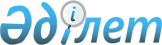 О внесении изменений в приказ Министра внутренних дел Республики Казахстан от 15 января 2015 года № 21 "Об утверждении квалификационных требований, предъявляемых к аварийно-спасательным службам и формированиям"Приказ Министра внутренних дел Республики Казахстан от 4 мая 2019 года № 388. Зарегистрирован в Министерстве юстиции Республики Казахстан 8 мая 2019 года № 18635
      ПРИКАЗЫВАЮ:
      1. Внести в приказ Министра внутренних дел Республики Казахстан от 15 января 2015 года № 21 "Об утверждении квалификационных требований, предъявляемых к аварийно-спасательным службам и формированиям" (зарегистрирован в Реестре государственной регистрации нормативных правовых актов № 10261, опубликован 3 апреля 2015 года в информационно-правовой системе "Әділет") следующие изменения:
      главу 1 изложить в следующей редакции: 
      "Глава 1. Общие положения";
      главу 2 изложить в следующей редакции: 
      "Глава 2. Квалификационные требования, предъявляемые к аварийно-спасательным службам и формированиям";
      подпункт 1) пункта 2 исключить;
      подпункт 3) пункта 3 исключить.
      2. Комитету по чрезвычайным ситуациям Министерства внутренних дел Республики Казахстан в установленном законодательством порядке обеспечить:
      1) государственную регистрацию настоящего приказа в Министерстве юстиции Республики Казахстан;
      2) в течение десяти календарных дней со дня государственной регистрации настоящего приказа направление его на казахском и русском языках в Республиканское государственное предприятие на праве хозяйственного ведения "Институт законодательства правовой информации Республики Казахстан" Министерства юстиции Республики Казахстан для официального опубликования и включения в Эталонный контрольный банк нормативных правовых актов Республики Казахстан;
      3) размещение настоящего приказа на интернет-ресурсе Министерства внутренних дел Республики Казахстан;
      4) в течение десяти календарных дней после государственной регистрации настоящего приказа в Министерстве юстиции Республики Казахстан представление в Юридический департамент Министерства внутренних дел Республики Казахстан сведений об исполнении мероприятий, предусмотренных подпунктами 1), 2) и 3) настоящего пункта.
      3. Контроль за исполнением настоящего приказа возложить на курирующего заместителя министра внутренних дел Республики Казахстан.
      4. Настоящий приказ вводится в действие по истечении двадцати одного календарного дня после дня его первого официального опубликования.
					© 2012. РГП на ПХВ «Институт законодательства и правовой информации Республики Казахстан» Министерства юстиции Республики Казахстан
				
      Министр внутренних дел
Республики Казахстан 

Е. Тургумбаев
